ALOJAS NOVADA DOME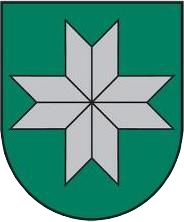 ALOJAS NOVADA SPORTA SKOLALielā iela 7, Staicele, Alojas novads, LV - 4043,Tālr. 64023031, mob. 29339978, fakss 64023036e-pasts: sporta.skola@aloja.lv, reģ. Nr. 4371902426Sporta skolas direktora p.i.: Ineta VladimirovaPAŠNOVĒRTĒJUMA ZIŅOJUMS2020SATURSIESTĀDES VISPĀRĒJS RAKSTUROJUMSAlojas novada sporta skola ir Alojas novada domes dibināta izglītības iestāde, kas savā darbībā īsteno bērnu un jauniešu profesionālās ievirzes sporta izglītības programmas un interešu izglītības programmas. Izglītības iestāde savu darbību veic, pamatojoties uz nolikumu, kuru apstiprinājusi Alojas novada dome (2015. g.28. augusta lēmums Nr.423, protokols Nr. 14 5#).2020./2021. mācību gadā izglītības iestādē strādā 6 pedagogi ( 2 – administrācijā, 2 – treneri, 2 interešu izglītības skolotāji). No tiem – sešiem ir augstākā izglītība, 1 iegūst augstāko sporta pedagoģisko izglītību Latvijas Sporta Pedagoģijas Akadēmijā.Izglītības iestāde treniņu nodarbībās izmanto Latvijas futbola federācijas mācību treniņu centra “Staicele” 1 nestandarta izmēra mākslīgā seguma futbola laukumu, šajā laukumā var izveidot 3 mazus 8:8 futbola laukumus. Laukums atbilst futbola spēles sacensību noteikumiem, mākslīgajam laukumam ir savas skatītāju tribīnes, spēlētājiem ir sēdvietas ar nojumi.Treneriem un audzēkņiem ir iespēja izmantot tenisa, basketbola, volejbola un minipitch laukumu treniņu procesa dažādošanai un aktīvai brīvā laika pavadīšanai. Ir pietiekoši dažāda izmēra vārti, „siena” sitienu pilnveidošanai. Šajā bāzē notikušas starptautiskas spēles jauniešiem, Latvijas kausa izcīņas spēles, starptautiski turnīri,„Stārķa kauss” dažāda vecuma bērniem ( U-7,-8,-9,-10, pat U – 16), Baltijas kausa spēles U – 18 komandām. Treniņu bāze nodrošina mācību un treniņu programmas izpildi pilnā apjomā.Mācību treniņu praktiskās un teorētiskās nodarbības notiek arī Staiceles pamatskolas sporta zālē un Alojas vidusskolas sporta hallē. Telpu un sporta bāžu izmantošanai ir noslēgti atbilstoši līgumi:Sporta skolas administrācijas telpas atrodas Staiceles pilsētas centrā, netālu atrodas Staiceles pamatskola. Skolēnus, arī sporta skolas audzēkņus, gan Alojā gan Staicelē uz skolu un uz mājām vadā novada skolēnu autobuss. Sporta skolas audzēkņi apmeklē arī Staiceles un Alojas pilsētu mākslas un mūzikas skolas nodarbības, kā arī dažādus interešu izglītības pulciņus gan skolās, gan kultūras namos.Izglītības programmas un izglītojamo skaitsSporta skola īsteno profesionālās izglītības programmas:Izglītības programmas nosaukums – futbols, kods 20V813001, licence Nr. P- 1268 izsniegta 2020. gada 11.februārī.Izglītības programmas nosaukums – futbols, kods 30V813001, licence Nr. P- 1269 izsniegta 2020. gada 11.februārīSporta skolas audzēkņu skaits 2020./2021. mācību gadā mācību treniņu grupās:Sporta skolas audzēkņu skaits 2019./2020. mācību gadā interešu izglītības grupās:Audzēkņu skaits izglītības iestādē pa mācību gadiem:Tabulā ļoti pārskatāmi redzams audzēkņu skaita pieaugums no 2012. gada. Tad ir kritums un šogad atkal ir pieaugums -104 audzēkņi. Šāda tendence, neraugoties uz iedzīvotāju skaita samazināšanos ne tikai valstī, bet arī tieši mūsu novadā, rada pārliecību par sporta skolas nepieciešamību, popularitāti un arī pareizi organizētu darbu. Bažas par nākamajiem gadiem rada zemie dzimstības rādītāji. Lai piesaistītu sporta skolai interesentus no citām vietām mājaslapā ir ievietota mūsdienīga sporta skolas reklāma (video reklāma), kurā atspoguļojas ikdienas darbs treniņos (http://www.aloja.lv/izglitiba/alojas-novada-sporta-skola/).Pedagogu kvalitatīvais sastāvs2020./2021. mācību gadā izglītības iestādē strādā 6 pedagoģiskie darbinieki ( 2– administrācijā, 2 – treneri, 2 – interešu izglītības skolotāji). Sešiem pedagogiem ir nepieciešamā pedagoģiskā izglītība, no tiem četriem ir augstākā pedagoģiskā sporta jomā, diviem - citā specialitātē. Divi pedagogi apgūst augstāko sporta pedagoģisko izglītību Latvijas Sporta Pedagoģijas Akadēmijā. Pedagogi aktīvi apmeklē profesionālās kompetences pilnveides kursus.Sporta skolas pedagogu kvalifikācija:ar augstāko pedagoģisko izglītību-4,pedagogi ar maģistra grādu - 2 ,visiem treneriem ir IT prasmes,vienam trenerim piešķirts ISEC ārštata metodiķa statuss.Treneru sertifikāti – visiem futbola treneriem ir Latvijas Sporta federācijas padomes B kategorijas sertifikāti ar tiesībā strādāt par futbola treneri, interešu izglītības skolotājam ir LSFP izdots B kategorijas sertifikāts ar tiesībām strādāt par basketbola treneri (dati no LSFP mājaslapas www.lsfp.lv).Sporta skolā strādā zinoši treneri ar lielu darba pieredzi, treneri dažādos laika posmos ir bijuši dažādu izglītības iestāžu vadītāji. Sporta skolas treneru vidējais darba stāžs ir virs 16 gadiem, t.sk.:Pedagoģisko darbinieku sadalījums pēc vecuma:Sporta skola pamatdarbavieta ir 4 pedagogiem, 2 treneri strādā darba apvienošanas kārtībā. Ļoti būtisks ir jautājums par jaunu treneru piesaisti sporta skolai.Sociālās vides raksturojumsAlojas novads ir 2009. gadā administratīvi teritoriālās reformas gaitā izveidota pašvaldība Vidzemē. Novadā iekļauta Alojas pilsēta, Alojas pagasts, Staiceles pilsēta, Staiceles pagasts, Braslavas pagasts un Brīvzemnieku pagasts. Šobrīd novadā ir 4948 iedzīvotāji (dati uz 01.09.2020.). Iedzīvotāju skaitam ir tendence samazināties.2019. gadā trūcīgo personu skaits ir samazinājies, samazinājies arī to personu skaits, kuras kaut vienu reizi pārskata gada laikā saņēmušas kādu pašvaldības pabalstu. Trūcīgo personu skaita samazinājums skaidrojams ar to, ka pilnveidota pašvaldības sociālās palīdzības informācijas sistēma – izveidoti pieslēgumi dažādām datu bāzēm, lai varētu iegūt vairāk informācijas par klienta materiālo stāvokli, kas nepieciešama izvērtēšanas procesā.Ņemot vērā sociāli ekonomiskos un demogrāfiskos rādītājus, var uzskatīt, ka kopējais dzīves līmenis novadā nav augsts. Sadzīves apstākļi un materiālais stāvoklis nav viegls arī daudzām ģimenēm, kuru bērni apmeklē sporta skolas mācību treniņu nodarbības. Sporta skolas sociālo vidi veido arī bērni no daudzbērnu ģimenēm, kā arī bērni no nepilnām ģimenēm. Sporta skolā ir bērni no maznodrošinātām ģimenēm un arī audzēkņi ar sociālo problēmu ģimenē.Iestādes budžetsSporta skolas budžetu nodrošina Alojas novada pašvaldības finansējums, valsts mērķdotācijas treneru darba samaksai un valsts sociālās apdrošināšanas obligātajām iemaksām. Sporta skolas audzēkņu vecāki no 2016. gada 1. septembra piedalās ar līdzfinansējumu mācību procesa nodrošināšanai, saskaņā ar Alojas novada domes 2016. gada 29. jūnija saistošajiem noteikumiem Nr.7.Finanšu līdzekļi tiek izmantoti sporta skolas vajadzībām saskaņā ar normatīvajos aktos noteikto kārtību. Sporta skolas rīcībā ir nodoti sekojoši finanšu līdzekļi:IESTĀDES DARBĪBAS PAMATMĒRĶISporta skolas mērķis ir veidot sporta izglītības vidi, organizēt un īstenot izglītību, kas nodrošina profesionālās ievirzes sporta izglītības programmā noteiktomērķu sasniegšanu – veselas, fiziski, garīgi un emocionāli attīstītas personības veidošanu, kas ir motivēta aktīvam dzīvesveidam un apzinās sporta kā vērtību.Sporta skolas uzdevumi:īstenot profesionālās ievirzes sporta izglītības programmas, to mērķus un uzdevumus, nodrošinot vispārizglītojošo skolu perspektīvo audzēkņu iesaistīšanu attiecīgajā sporta programmā;izglītojoši pedagoģiskais darbs un treniņu darbs ar bērniem un jauniešiem, kura mērķis ir audzēkņu veselības nostiprināšana un sporta meistarības pilnveidošana;nodrošināt iespējas bērnu un jauniešu fiziskajai un intelektuālajai attīstībai, veselības uzlabošanai un nostiprināšanai, interešu, spēju un talantu izkopšanai, pašizglītībai, profesijas izvēlei, lietderīgai brīvā laika un atpūtas organizēšanai;radīt motivāciju pilnveidot futbola, basketbola, fiziskās īpašības un teorētiskās zināšanas, lai sasniegtu augstus sportiskos rezultātus;nodrošināt sporta veidu pakāpenisku apmācību un pilnveidošanu, iepazīstināt ar drošības noteikumiem treniņos un sacensībās;popularizēt sportu un veselīgu dzīvesveidu;nodrošināt izglītojamajiem regulāru veselības pārbaudi;veicināt sporta izglītības programmās iesaistīto pedagogu (treneru) tālākizglītību;racionāli izmantot izglītībai atvēlētos finanšu resursus;plānot un organizēt vietējās, valsts un starptautiskas nozīmes pasākumus un sacensības Alojas novadā.IEPRIEKŠĒJĀ VĒRTĒŠANAS PERIODA IETEIKUMU IZPILDEIESTĀDES SNIEGUMS UN TĀ NOVĒRTĒJUMS AR KVALITĀTES VĒRTĒJUMA LĪMENI ATBILSTOŠAJOSKRITĒRIJOSMācību satursAlojas novada sporta skola īsteno sekojošas Profesionālās ievirzes izglītības programmas:Izglītības programmas nosaukums – futbols, kods 20V813001, licence Nr. P- 1268 izsniegta 2020. gada 11.februārī.Izglītības programmas nosaukums – futbols, kods 30V813001, licence Nr. P- 1269 izsniegta 2020. gada 11.februārīMācību treniņu process tiek īstenots atbilstoši licencētajai programmai. Izpildot normatīvo aktu prasības.Visi treneri strādā pēc sporta skolas paraugprogrammas, kura apstiprināta atbilstoši normatīvo aktu prasībām. Sporta skolas treneri pārzina savu MT grupu apmācības saturu, mērķus, uzdevumus, izglītojamo sasniegumu vērtēšanas formas un kārtību.Mācību treniņu nodarbību saraksts ir sporta skolas direktora apstiprināts un atbilst licencētajai izglītības programmai. Tas ir pieejams arī Alojas novada mājaslapā (http://www.aloja.lv/izglitiba/alojas-novada-sporta-skola/).Izglītojamo mācību treniņu stundu slodze atbilst normatīvo aktu prasībām.Treneri plāno mācību treniņu satura apguves secību, temata apgūšanas laiku.  Mācību tēmas apguvei paredzētais laiks ir elastīgs, saskaņots ar mācību programmu. Mācību vielas tematiskajos gada plānos iekļauta informācija par obligāto saturu, teorētisko stundu tēmām, apguves laiku, pārbaudes spēlēm, mācību līdzekļiem. Tie katru gadu tiek izskatīti metodiskās komisijas sanāksmēs un ir direktora apstiprināti.Sporta skola nodrošina izglītojamos ar izglītības programmai atbilstošu mācību literatūru, inventāru, ar pārbaudes un čempionāta spēlēm, treniņu nometni un citiem mācību līdzekļiem.Plānojot laiku temata apguvei, treneri ņem vērā izglītojamo individuālās spējas, visas komandas vajadzības, lai novērstu nepilnības komandas darbībā, paredz darbu gan ar spējīgākajiem izglītojamajiem, gan audzēkņiem, kuri vēl atpaliek savā meistarībā. Mācību treniņu darba formas un metodes ir daudzveidīgas, tās tiek  izvēlētas atbilstoši izglītojamo vecuma posma īpatnībām, fiziskai sagatavotībai. Stundu saraksts ir veidots saskaņā ar mācību treniņu plānu.Darbs komisijā tiek plānots, sanāksmēs tiek aktualizēti un pārrunāti jautājumi par piemērotāko mācību līdzekļu, mācību metožu un vērtēšanas formu izvēli. Kopīgi analizējam sporta skolas kopīgos un katra trenera atsevišķos sasniegumus. Sporta skolas vadība informē trenerus par izglītības programmām, kursiem, pārrauga mācību treniņu tematisko plānu izstrādi, veicina sadarbību ar citu sporta skolu treneriem.Vērtējums 1.pamatjomā “Mācību saturs” – (III) labiMācīšana un mācīšanāsMācīšanas kvalitāteAlojas novada sporta skolas treneru mācību treniņu procesā izmantotās mācību darba formas un metodes ir daudzveidīgas, tās tiek izvēlētas atbilstoši izvirzīto mērķu sasniegšanai, mācību satura un uzdevumu specifikai, izglītojamo vecumposma īpatnībām.Pēc mācību treniņu vērojumiem var secināt, ka treneri prot iesaistīt visus izglītojamos mācību treniņu darbā, rosināt viņus izteikt savu viedokli par spēles situāciju, analizēt, secināt, veidot dialogu ar komandas biedriem un ar treneri, uzklausīt un ņemt vērā arī viņu viedokļus un vēlmes. Mācību vielas skaidrojums, vingrinājumi ir piemēroti un atbilstoši tēmai, skolēnu uztveres īpatnībām, fiziskai sagatavotībai. Audzēkņiem tiek izskaidrots darba mērķis, saistība ar iepriekš mācīto. Visu mācību - treniņu programmu satura apguvē veiksmīgi tiek nodrošināta treniņa procesa saikne ar reālo dzīvi un mūsdienu aktualitātēm. Izglītojamie tiek rosināti piedalīties dažādu organizāciju rīkotajās sacensībās un pasākumos. Treneri mācību darbā cenšas iesaistīt visus audzēkņus, iedrošina un mudina izteikt savu viedokli, analizēt un secināt. Treneri prasmīgi vada dialogu ar audzēkņiem, izmantojot audzēkņu sniegtās atbildes. Lielākā daļa audzēkņu prot izteikt savu viedokli, analizēt kustību izpildījuma tehniku un pieļautās izpildījuma kļūdas, pamatot spriedumus.Psiholoģiskās stabilitātes veicināšanai pielieto sacensību metodi mācību – treniņu nodarbību laikā. Mācību treniņu procesā, teorētisko nodarbību stundās treneri izmanto pieejamos mācību līdzekļus un modernās tehnoloģijas (CD, TV). Internetā ir pieejami dažādu līmeņu spēļu un sacensību ieraksti, kurus treneri kopīgi ar saviem audzēkņiem analizē. Mācību treniņu procesā tiek izmantots sporta veidam atbilstošs mācībuinventārs un aprīkojums. Nepieciešamo inventāru visu programmu pamatprasībām nodrošina sporta skola. Liels atbalsts ir vecāku līdzfinansējums, kas papildinainventāra klāstu ar modernāku un daudzveidīgāku aprīkojumu.Mācību treniņu darbs tiek diferencēts, piedāvājot dažādu grūtības pakāpju uzdevumus, strādājot ar audzēkņiem treniņu laikā un konsultāciju nodarbību laikā.Ir vienotas prasības audzēkņu sasniegumu vērtēšanā kontrolnormatīvu izpildē. Vērtēšanas apjoms ir optimāls, tā formas daudzveidīgas: fizisko un tehnisko kontrolnormatīvu izpilde, spēles kvalitātes rādītāji u.c.Treneri nodrošina mācību treniņu procesu un mācāmās vielas saikni ar reālo dzīvi, reālo spēli ar pretinieku pretdarbību. Mācību treniņu procesa saikne ar reālo dzīvi tiek īstenota arī alternatīvo mācību formu veidā – vērojot spēli ierakstā, vērojot Latvijas jauniešu dažāda vecuma izlašu spēles.Sporta skolas audzēkņi piedalās dažāda mēroga sacensībās, saskaņā ar Federāciju kalendārajiem sporta plāniem.Izstrādāts skolas sacensību kalendārais plāns. Sacensībām tiek izstrādāti nolikumi, apkopoti rezultāti.Audzēkņi piedalās sekojošās sacensībās: novada sacensībās, Latvijas čempionātos un meistarsacīkstēs jauniešiem, organizētajos turnīros ārpus Latvijas.Sporta skolas treneri katru gadu veic sava darba pašvērtējumu, kā arī ir izstrādāti kritēriji treneru darba kvalitātes novērtēšanai. Treneri labprāt apmeklē kursus, pilnveido zināšanas metodikā un dalās pieredzē ar saviem kolēģiem.Kritērija “Mācīšanas kvalitāte” stiprās puses:Vienoti un saprotami mācīšanas kritēriji.Pedagogu pieeja un radošums mācību līdzekļu izmantošanā atbilstoši galvenajiem mācību mērķiem.Kritērija “Mācīšanas kvalitāte” turpmākā attīstība:Pilnveidot komunikāciju ar vecākiem.Vērtējums - ( III) labiMācīšanās kvalitāteSporta skolas audzēkņi zina un saprot mācību treniņu darbam izvirzītās organizatoriskās prasības. Ar prasībām konkrētajā mācību treniņu grupā treneri iepazīstina izglītojamos un vecākus gan mācību gada sākumā, gan arī tā laikā. Audzēkņi un viņu vecāki tiek iepazīstināti arī ar vērtēšanas kārtību, drošības tehnikas noteikumiem, pasākumiem gada laikā u.c. Arī Alojas novada mājaslapā vecāki un citi interesenti var iepazīties ar skolas nolikumu, iekšējās kārtības noteikumiem, nodarbību grafikiem un noteikumiem vecākiem.Audzēkņiem ir pieejama mūsdienīga sporta bāze un atbilstošs inventārs, lai veiktu programmu prasības. Treneri rosina savus audzēkņus ne tikai trenēties atbilstoši savām spējām, bet veicina mācīšanās prasmju attīstību un aicina mācību procesā izmantot savas skolas rīcībā esošos resursus – informācijas tehnoloģijas, sporta zāli, sporta laukumus, āra trenažierus, skolas un pilsētas bibliotēkas krājumus, mākslas un mūzikas skolu pakalpojumus. Daļa sporta skolas audzēkņu labprāt aktīvi izmanto šīs iespējas. Ir pieejama literatūra un videomateriāli par savu sporta veidu, tā noteikumiem un apmācības metodiku. Izglītojamie aktīvi apmeklē mācību treniņu nodarbības un regulāri piedalās plānotajās sacensībās. Audzēkņi tiek rosināti piedalīties savas vispārizglītojošās skolas mācību priekšmetu olimpiādēs, konkursos, skatēs, citās sacensībās.Izglītojamie treneru vadībā apgūst prasmes strādāt treniņos individuāli, pāros un grupās (piem., dažādu kombināciju, sadarbību apguvē), komandā, mācās izvērtēt savus un komandas biedru sasniegumus.Sporta skolas treneri regulāri grupas žurnālā uzskaita un analizē audzēkņu treniņu kavējumus. Sporta skolā ir izstrādāta „ Kārtība, kādā izglītības iestāde informē izglītojamo vecākus, ja audzēknis bez attaisnojoša iemesla neapmeklē mācību treniņu nodarbības”. Lai novērstu nepamatotus treniņu kavējumus, sporta skolas treneri sadarbojas ar audzēkņu klases audzinātājiem, ar vecākiem, lai kopīgi  motivētu audzēkņus treniņu darbam. Treneri savu iespēju robežās cenšas sabalansēt treniņu laikus, lai audzēkņi varētu izmantot arī citu interešu izglītības programmu pakalpojumus, apmeklēt mūzikas un mākslas skolas nodarbības.Kritērija “Mācīšanās kvalitāte” stiprās puses:Pieejama mūsdienīga sporta bāze un atbilstošs inventārs, lai veiktu programmu prasības.Audzēkņu rosināšana trenēties atbilstoši savām spējām un arī veicināt mācīšanās prasmju attīstību.Kritērija “Mācīšanās kvalitāte” turpmākā attīstība:Veicināt informācijas tehnoloģiju iesaisti mācību procesa pilnveidošanā.Vērtējums - ( III) labiVērtēšana kā mācību procesa sastāvdaļaIzglītojamo mācību treniņu sasniegumu vērtēšana notiek, pamatojoties uz valsts normatīvo dokumentu prasībām un sporta skolā izstrādātās Vērtēšanas kārtību. Vērtēšanas formas un metodiskie paņēmieni atbilst izglītojamo MT grupu vecumam, prasībām. Treneri vērtējumus regulāri ieraksta grupu žurnālā, to sistemātiski pārrauga sporta skolas vadība. Kontrolnormatīvu pieņemšanas laiki tiek plānoti un atspoguļojas mācību treniņu grupu tematiskajos plānos.Sākuma sagatavošanas grupās un mācību-treniņu grupās MT–3 audzēkņu sasniegumi tiek vērtēti kontrolnormatīvu izpildē. MT–7 grupai galvenaisvērtēšanas kritērijs ir iegūtās vietas sacensībās. Treneri mācību gada beigās iesniedz sporta skolas katras grupas audzēkņu sasniegumu tabulu saskaņā ar izstrādātajiem noteikumiem.Treneri individuālajās sarunās ar audzēkni, izglītojamo vecākus iepazīstina ar vērtēšanas procesā iegūtajiem rezultātiem. Problēmu gadījumos sporta skolas treneri aicina uz individuālām pārrunām izglītojamo un viņa vecākus, lai novērstu trūkumus pēc iespējas ātrāk. Vērtēšanas procesā iegūtā informācija tiek izmantota mācību un mācību treniņu procesa turpmākajai darba plānošanai un attīstībai.Kritērija “Vērtēšana kā mācību procesa sastāvdaļa” stiprās puses:Vecāku iesaiste ar vērtēšanas procesā gūtajiem rezultātiem.Sistemātiska vērtējumu pārraudzīšana.Kritērija “Vērtēšana kā mācību procesa sastāvdaļa”” turpmākā attīstība:Veicināt atgriezeniskās saites gūšanu par mācību procesa kvalitāti.Vērtējums: (III) labiKopvērtējums 2.pamatjomā “Mācīšana un mācīšanās” – (III) labiIZGLĪTOJAMO SASNIEGUMIIzglītojamo sasniegumi ikdienas darbāSporta skolā ir noteikta kārtība, vienotas prasības audzēkņu sasniegumu vērtēšanai un to uzskaitei. Divas reizes gadā sporta skolas treneri iesniedz informāciju par savu mācību treniņu grupu audzēkņu sasniegumiem, to vērtējumu. Izglītojamie sekmīgi apgūst programmas paredzētās teorētiskās un praktiskās iemaņas. Izglītojamie apzinīgi apmeklē treniņus, piedalās sacensībās un treniņnometnēs.Kontroles normatīvu rezultāti tiek fiksēti treneru darba uzskaites žurnālos, tiek analizēti sasniegumi un to rezultāti izvērtēti.Audzēkņi ar interesi un atbildības sajūtu piedalās treniņu procesā. Notiek regulārs darbs ar treneriem par audzēkņu sasniegumu vērtēšanu, kā arī audzēkņu sekmēm vispārizglītojošā skolā. Īpaša vērība tiek pievērsta 9. klašu izglītojamajiem.Sporta skola regulāri (vismaz 2 reizes gadā) uzskaita audzēkņu sasniegumus mācību normatīvu izpildē, kā arī treneri reizi gadā iesniedz vadībai datus par valsts jaunatnes čempionātu startiem un rezultātus dažāda mēroga sacensībās.Izglītojamo sasniegumi sacensībāsMT-7 grupas audzēkņi 2018./2019. mācību gadā trenera Aigara Ragaiņa vadībā piedalījās Starptautiskajā ziemas turnīrā “Gaujas Kauss” Valmierā un ieguva 1. vietu 2004. gadā dzimušo zēnu grupā.2018./2019.māc.g. Jāņa Jaunzema trenētā komanda MT-5‘’Ādas bumbā’’ izcīnīja 4.vietu un Aigara Ragaiņa trenētā komanda MT-7 3.vietu.MT-7 grupas audzēkņi Gustavs Brokāns un Endijs Pļaviņš 2018./2019.mācību gadā bija Vidzemes reģiona izlases dalībnieki. Gustavs Brokāns piedalījās LFF 2.līgas pieaugušo čempionātā.Interešu izglītības grupu audzēkņi arī aktīvi piedalās dažāda mēroga sacensībās. Basketbolā interešu izglītības grupas audzēknes startē sacensībās Valmieras BJSS komandu sastāvā savās vecuma grupās.Ugunsdzēsēju sporta interešu izglītības grupa (interešu izglītības skolotājs Imants Dalka) piedalījās starptautiskās sacensībās Igaunijā Paidē un ieguva divas 4.vietas kāpšanā ar kāpnēm ugunsdzēsību mācību tornī. Latvijas jaunatnes čempionātā ugunsdzēsēju sportā ieguva 1.vietu (izvēršanās no motorsūkņa) un 3.vietu(4x100m stafetē). Jelgavā sacensībās ‘’Brašais ugunsdzēsējs’’ieguva divas 1.vietas  gan  zēni, gan meitenes (izvēršanās no motorsūkņa).Vērtējums - ( III) labiATBALSTS IZGLĪTOJAMIEMPsiholoģiskais atbalsts, sociāli pedagoģiskais atbalstsSporta skolas treneri sniedz vispusīgu palīdzību audzēkņiem, kuri atnākuši mācīties Staiceles pamatskolā, Staiceles Sporta profesionālajā vidusskolā vai Alojas Ausekļa vidusskolā no citurienes un vēlas apmeklēt sporta skolas futbola treniņu nodarbības, bet atpaliek meistarībā, tāpēc šiem audzēkņiem nepieciešams emocionāls, psiholoģisks atbalsts. Arī paši audzēkņi veido labvēlīgu vidi jaunatnācējiem.Tā kā treneru apmācības procesā ir iekļauti arī psiholoģijas pamati, līdz ar to treniņnodarbību un sacensību laikā treneris, zinot savu audzēkni, pats spēj sniegt nepieciešamo psiholoģisko atbalstu. Nepieciešamības gadījumā var tikt informēti vecāki un sporta skolas vadība un meklētas tālākas atbalsta iespējas.Sporta skolas treneri pamatā pārzina savu audzēkņu mājas apstākļus, materiālās iespējas, organizējot treniņu nometnes, piedaloties futbola turnīros.Mācību treniņu laiki tiek plānoti, lai sporta skolas audzēkņi varētu apmeklēt individuālās konsultācijas, aktīvi atpūsties, apmeklēt citas interešu izglītības nodarbības.Vērtējums – (III) labiIzglītojamo drošības garantēšanaSporta skola rūpējas par izglītojamo drošību. Izglītojamie to apzinās un skolā, tās apkārtnē, treniņos jūtas droši. Skolās un internātā ir evakuācijas plāni, rakstiskas instrukcijas, aizsardzības aprīkojums, norādes. Sporta skolā ir izstrādātas un noteiktā kārtībā apstiprinātas darba drošības noteikumu instrukcijas. Izglītojamie un sporta skolas treneri ir iepazīstināti ar evakuācijas plānu, iekšējās kārtības noteikumiem un drošības noteikumiem normatīvajos aktos noteiktā kārtībā. Audzēkņi ar parakstu apliecina par drošības noteikumu ievērošanu treniņu un sporta sacensību laikā un ceļā uz un no sacensībām.Audzēkņi un personāls ir apmācīti, kā rīkoties ārkārtas situācijās un evakuācijas gadījumā, tiek veikta praktiskā apmācība.Reizi gadā sporta skolas audzēkņi veic padziļināto profilaktisko medicīnisko pārbaudi. Braucot uz sacensībām un ikdienas darbā, treneri ir nodrošināti ar medicīnisko somu un medikamentiem. Sporta skola nodrošina medicīnas personāla klātbūtni gan sporta skolas organizētajās sacensībās. Medicīnas personāls ir arī federāciju rīkotajos pasākumos, sacensībās.Negadījumu, traumu vai pēkšņas saslimšanas gadījumā treniņā vecāki tiek informēti telefoniski. Lai novērstu izglītojamo saslimšanas gadījumus, regulāri veiktas pārrunas par veselīgu dzīvesveidu, pareizu uzturu, norūdīšanos.Vērtējums – (III) labiAtbalsts personības veidošanāSporta skolas audzēkņi tiek iesaistīti sporta skolas organizēto pasākumu un sacensību rīkošanā, tiek sniegts atbalsts dažādu jaunu ideju realizēšanai. Sporta skolā notiek veselīga dzīvesveida veicināšana un sporta popularizēšana. Audzēkņiem tiek sniegtas konsultācijas par dažādām sadzīves situācijām, audzēkņi tiek rosināti veidoties par individuālām personībām, ar savu viedokli un spēju pieņemt atbildīgus lēmumus.Skolu audzināšanas programmas prasībās ir ietverti temati: sevis izzināšana un pilnveidošana, es ģimenē, klasē un skolā, patriotisms un pilsoniskā līdzdalība, karjeras izvēle, veselība un vide, drošība, tas veido audzēkņos visaptverošu izpratni par vērtībām un atbildīgu attieksmi par savu rīcību. Šīs tēmas arī treneri ietver savu treniņu teorētiskajās nodarbībās.Sporta skola atbalsta savu audzēkņu piedalīšanos dažādu interešu izglītības programmās. Bērni nodarbībās piedalās, ievērojot brīvprātības principu, pamatojoties uz vecāku iesniegumiem.Vērtējums – (III) labiAtbalsts karjeras izglītībāSporta skola sniedz atbalstu audzēkņiem karjeras izvēlē. Treneri informē jauniešus par iespēju vidusskolās vai pilsētu bibliotēkās iepazīties ir pieejamo informāciju par dažādām izglītības programmām un izglītības iestādēm mācību turpināšanai. Treneri ikdienas darbā palīdz audzēkņiem apzināt savas spējas un intereses, sniedz konsultācijas un atbalstu profesijas izvēlē. Izglītojamie aktīvi iesaistās sporta sacensību tiesāšanā, tādējādi iegūstot teorētiskās un praktiskās zināšanas tiesneša darbā.Sporta skolas vadība un treneri ir ieinteresēti, lai sporta skolas audzēkņi turpinātu tālāk mācīties un pilnveidot futbola spēles prasmes pēc 9. un 12. klases beigšanas. Vecāko grupu audzēkņi jau tagad spēlē futbolu arī pieaugušo komandā FK “Staiceles Bebri” komandas sastāvā. Līdz ar to tiek nodrošināta pakāpeniskā pāreja uz pieaugušo sportu un nav pārrāvums sportista karjerā un attīstībā.Vērtējums – (III) labi.Atbalsts mācību darba diferenciācijaiLai maksimāli sporta skolas audzēkņi apgūtu spēles praksi, sporta skolas vadība kopā ar attiecīgās mācību treniņu grupas treneriem ļauj spēlēt sporta  skolas audzēkņiem citu novadu un futbola klubu komandās, noslēdzot abpusējus līgumus. Sporta skola atbalsta audzēkņu piedalīšanos skolas priekšmetu olimpiādēs, izglītojošos konkursos, dažādos projektos, citu sporta veidu sacensībās.Sporta skola veicina un atbalsta talantīgo audzēkņu dalību „A” grupu sacensībās. Audzēkņu piedalīšanās sporta sacensībās tiek uzskatīta par prioritāti. Sporta skola atbalsta trenerus darbā ar talantīgajiem sportistiem. Audzēkņiem ir iespēja paaugstināt savu individuālo meistarību papildus treniņu nodarbībās. Treneri izmanto dažādas treniņu metodes, kuras ir pielāgotas apmācības grupas kvalifikācijai.Treneri apzina savu grupu audzēkņu un komandas vajadzības kopumā, tāpēc mācību treniņu plāns nepieciešamības dēļ tiek koriģēts, lai pēc iespējas ātrāk novērstu trūkumus spēlētāju un komandas darbībā. Individuāli tiek plānoti treniņi audzēkņiem, kuri ilgstoši kavējuši treniņus traumas dēļ. Mācību treniņu darbā treneri ņem vērā audzēkņu intereses un iespējas, izvirza viņiem piemērotas prasības. Galvenais nesasteigt un nepārsātināt mazo spēlētāju ar futbolu. Sporta skola cenšas sadarboties ar audzēkņu vecākiem, sniedzot konsultācijas, kā palīdzēt savam bērnam mācību treniņu procesā arī mājās.Treneri sadarbojas ar klašu audzinātājiem, ar mācību priekšmetu pedagogiem, lai panāktu audzēkņu zināšanu līmeņa paaugstināšanu. Sporta skola palīdz audzēknim justies vērtīgam – sportojot, muzicējot, atrodot pozitīvu dzīves jēgu.Vērtējums – (III) labiAtbalsts izglītojamajiem ar speciālajām vajadzībāmSporta skolā nav audzēkņu ar speciālām vajadzībām. Bet skolas, pēc infrastruktūras sakārtošanas, atkarībā no nepieciešamības, varētu lemt par jaunas programmas izveidi bērniem ar speciālajām vajadzībām.Sadarbība ar izglītojamā ģimeniSporta skola informē audzēkņu vecākus par novitātēm skolas darbā, sasniegumiem un problēmām. Par sporta skolas darbu vecāki tiek informēti sporta skolas vecāku sapulcēs (vismaz 1 reizi gadā) un individuālās sarunās (pēc nepieciešamības), kā arī saņemot no sporta skolas informatīvus ziņojumus caur Staiceles pamatskolas un Alojas Ausekļa vidusskolu e – klasēm. Sporta skolas informācija ir pieejama arī Alojas  novada mājaslapā http://www.aloja.lv/izglitiba/alojas-novada-sporta-skola/. Ikdienas darbā treneri visbiežāk informāciju izglītojamā ģimenei nodod, zvanot vecākiem, vecvecākiem vai aizbildņiem.Sporta skola ir atvērta vecākiem, viņi var izteikt savus ierosinājumus, iebildes  sporta skolas darba uzlabošanai. Daļa vecāku ir izrādījuši iniciatīvu, snieguši savus priekšlikumus un atbalstu sporta skolas darbam.Sporta skolas treneri veic pārrunas ar klašu audzinātājiem, ar vecākiem, lai uzlabotu audzēkņu mācību sekmes skolā, treniņu apmeklējumu sporta skolā. Ar e-pastu var sazināties ar treneriem, internāta audzinātājiem un sporta skolas vadību par interesējošajiem jautājumiem. Vecāki tiek savlaicīgi informēti par izmaiņām normatīvajos dokumentos, kas reglamentē sporta skolas dzīvi, mācību treniņu procesu, čempionātu spēles utt..Sporta skola reizi gadā organizē vecāku sapulces gan Alojā, gan Staicelē, tiekoties ar vecākiem un pārrunājot visus aktuālos jautājumus, kā arī iepazīstinot ar audzēkņu sasniegumiem un sporta skolas darbu gan kopumā gan konkrētajā periodā. Sapulcēs vecākiem ir iespējams pārrunāt dažādus jautājumus gan ar skolas administrācijas pārstāvjiem, gan ar treneriem. Sporta skola kopā ar Staiceles pamatskolu organizē vecākiem izglītojošu kopsapulces, lai veicinātu vecāku pedagoģisko un psiholoģisko izglītošanu, uz kuru tiek aicināti dažādi speciālisti, kuri runā par vecākus interesējošajiem jautājumiem.Ik gadu sporta skolas audzēkņi, viņu vecāki un citi tuvinieki ir aicināti piedalīties Latvijas veselības nedēļas aktivitātēs, Stipro skrējienā Staicelē, tiek organizēts arī„Tēvu – Dēlu” mačs jaunāko grupu audzēkņiem.Sporta skolā tradicionālas kļuvušas Vecāku dienas, kad vecākiem, vecvecākiem un citiem tuviniekiem ir iespēja vērot treniņu nodarbības, tikties ar sporta skolas vadību, treneriem. Sporta skolas treneru kolektīvu iepriecina fakts, ka pēdējos gados, būtiski palielinājies to vecāku skaits, kas apmeklē sporta skolas organizētos pasākumus, palīdz to sagatavošanā un norisē, apmeklē savu bērnu čempionāta spēles. Sporta skola mērķtiecīgi plāno un organizē pasākumus vecākiem. Sadarbība ir aktīvāka un veiksmīgāka jaunākajās grupās, kad vecāki visus jautājumus risina ar treneri, biežāk sekojot līdzi savu bērnu sasniegumiem.Vērtējums – (III) labiKopvērtējums 4.pamatjomā “Atbalsts izglītojamiem” – (III) labiIESTĀDES VIDEMikroklimatsSporta	skolas	treneri	rūpējas	par	pozitīva	mikroklimata	veidošanu	un nodrošināšanu sporta skolā, savu mācību treniņu grupas kolektīvā, komandā.Skolas audzēkņu panākumi Latvijas jaunatnes futbola čempionātos, piedaloties savu skolu dažādos konkursos, olimpiādēs, projektos un interešu izglītības pulciņu skatēs, sporta sacensībās, mērķtiecīgi veido pozitīvu skolas tēlu. To popularizē publikācijas un fotoreportāžas „Alojas Novada Vēstīs”, laikrakstā „Auseklis”, novada mājaslapā. Alojas novada māja lapā ir publicēta visa nepieciešamā informācija par skolu, kā arī ir skolas reklāmas video ( http://www.aloja.lv/izglitiba/alojas-novada- sporta-skola/).Treniņu procesā regulāri tiek akcentēti jautājumi par apzinātu disciplīnu, ētikas normām, savstarpējo cieņu, uzticēšanos un izpalīdzību un sportisko garu. Sports skolas treneri var lepoties ar savu audzēkņu uzvedību spēles laikā laukumā, attieksmi vienam pret otru un attieksmi pret pretinieku komandu. Šāda attieksme ir katra pedagoga ieguldītā darba rezultāts.Katram audzēknim un darbiniekam tiek radīti labvēlīgi mācību treniņu un darba apstākļi, neatkarīgi no dzimuma, nacionālās un reliģiskās piederības. Sporta skolā tiek sekmētas korektas attiecības starp sporta skolas vadību, treneriem un audzēkņiem. Treneru un audzēkņu attiecībās valda abpusēja cieņa un sapratne.Ir izstrādāti iekšējās kārtības noteikumi. Tie ir kvalitatīvi, veicina bērnu pašcieņu, pašdisciplīnu un atbildības sajūtu. Ar sporta skolas iekšējās kārtības noteikumiem iepazīstināti gan audzēkņi, gan sporta skolas treneri. Sporta skolas iekšējās kārtības noteikumos ir izstrādāta kārtība, kādā tiek risināti jautājumi par sporta skolas iekšējās kārtības noteikumu neievērošanu, kas palīdz veiksmīgi risināt radušās domstarpības un konfliktsituācijas. Audzēkņi atzīst, ka skolā, sporta skolā un tās apkārtnē jūtas droši un vajadzības gadījumā var griezties pie klašu audzinātājiem, vadības, treneriem vai skolu medmāsas. Iestādēs ir noteikta kārtība, kas jāievēro apmeklētājiem.Treneriem ir iespēja pārrunāt sava darba rezultātus un griezties pēc padoma vai atbalsta pie sporta skolas vadības.Vērtējums- (III) labiFiziskā videAlojas novada sporta skola mācību – treniņa procesam izmanto Alojas Ausekļa vidusskolas, Staiceles pamatskolas telpas un sporta laukumus, un SIA “Latvijas Futbola federācijas mācību treniņu centra “Staicele” mākslīgā seguma laukumu.Alojas novada sporta skola atrodas pilsētas centrā, apkārtne ir plānveidīgi, skaisti veidota, apzaļumota, blakus atrodas parks, apkārtni padara vēl skaistāku blakus esošā Salacas upe. Tas uzliek atbildību skolas ēkas, internātu, LFF MTC bāzi un tās apkārtni vienmēr turēt labā kārtībā, priecējot gan vietējo sabiedrību, gan ciemiņus.Arī treniņu bāze Alojā atrodas skaistā, sakoptā un labiekārtotā vidē, kas lieliski piemērota dažāda vecuma audzēkņu interesēm un arī brīvā laika pavadīšanas iespējas pie sporta bāzes ir dažādas - rotaļu laukums, āra trenažieri, Zaļā klase, sporta laukums.Skolu un sporta halles telpas ir tīras, kārtīgas, gaišas un siltas, atbilst sanitārajām prasībām un drošības noteikumiem.Izmantojot pašvaldības līdzekļus, katru gadu Staiceles pamatskolā vasaras periodā tiek remontētas un labiekārtotas skolas mācību telpas, sporta zāli ziemas periodā izmanto sporta skolas audzēkņi, bet Alojas vidusskolas sporta skolas audzēkņi izmanto lieliski labiekārtotu sporta halli.Sporta skolas audzēkņi var izmantot Staiceles pamatskolas bibliotēku un lasītavu, kas iekārtota ir iekārtota gaišās telpās, audzēkņiem pieejams bezmaksas internets, bagātīgi grāmatu un periodikas krājumi, arī par sportu. Šeit nereti mazie futbolisti sagaida savu treniņu.Iestādes izmantotās teritorijas ir drošas izglītojamiem, tajās atrodas futbola, basketbola, volejbola un citām aktivitātēm paredzēti laukumi svaigā gaisā.Vecāki un paši audzēkņi, arī iestādes viesi priecājas par tīro, mājīgo un estētiski noformēto vidi.Vērtējums – (III) labiKopvērtējums 5.pamatjomā ,,Skolas vide” – (III) labiIZGLĪTĪBAS IESTĀDES RESURSIIekārtas un materiāltehniskie resursiSporta skolai ir viena telpa Staiceles pamatskolas telpās (treneru istaba un inventāra noliktava) un direktora kabinets Staiceles pilsētas pārvaldes ēkā. Visas nepieciešamās telpas, laukumus futbola apmācības programmas īstenošanai sporta skola izmanto, sadarbojoties ar Staiceles pamatskolas, Alojas Ausekļa vidusskolas un LFF MTC „Staicele” vadību, ir noslēgti telpu nomu līgumi. Treneriem un audzēkņiem ir iespēja izmantot tenisa, basketbola, volejbola un mini-pitch laukumu treniņprocesa dažādošanai un aktīvai brīvā laika pavadīšanai. Ir pietiekoši dažāda izmēra vārti, trenažieri soda sitienu izpildes trenēšanai, „siena” sitienu pilnveidošanai.Sporta skolā ir datori ar interneta pieslēgumu, kopētājs, skeneris, uzskates materiāli. Skolu bibliotēkās pieejams bezmaksas internets Wi-Fi, TV, mācību uzskates līdzekļi, mācību literatūra, karjeras atbalsta literatūra u.c. Sporta skola budžeta iespēju robežās nodrošina mācību treniņu grupu audzēkņus un trenerus ar nepieciešamo sporta inventāru.Materiāli tehniskie līdzekļi ir darba kārtībā, tie tiek regulāri izmantoti mācību treniņu procesa un dažādu pasākumu organizēšanā. Katrs treneris ir atbildīgs par materiāltehniskajiem līdzekļiem, ja konstatē bojājumus, rūpējas par bojāto tehnisko līdzekļu savlaicīgu salabošanu.Inventāra un iekārtu atjaunošana notiek atbilstoši gada budžeta plānojumam un katras mācību treniņu grupas vajadzībām konkrētajam gadam, kas tiek saskaņots ar treneri, sporta skolas vadību. Sporta skola inventāru iegādājas arī par vecāku līdzfinansējumu un inventāra papildināšana notiek arī caur dažādiem projektiem.Vērtējums – (III) labiPersonālresursiSporta skolas administrāciju veido skolas direktora p.i. Sandra Brokāne un direktora vietnieks izglītības jomā Ineta Vladimirova.Sporta skolai ir visi nepieciešamie personāla resursi futbola apmācības programmas un interešu izglītības programmu realizēšanai. Visiem treneriem ir nepieciešamā pedagoģiskā izglītība un kvalifikācija, sporta skolas treneri apmeklē tālākizglītības kursus specialitātē.Administrācija atbalsta un veicina treneru tālākizglītību, savstarpēju dalīšanos ar kursos un semināros iegūto informāciju. Sporta skolas treneri aktīvi piedalās dažādās  ar pedagoģisko darbu saistītās aktivitātēs gan skolā, gan novadā, valstī un Eiropas savienībā. Treneris A. Ragainis ir mācību grāmatu un metodisko ieteikumu krājumu līdzautors.Sporta skolas VIIS datu bāzē ir sistematizēta informācija par katra trenera tālākizglītību. Treneri sadarbojas ar sporta skolas vadību un plāno savu profesionālo pilnveidi.Vērtējums – (III) labiKopvērtējums 6.pamatjomā „Iestādes resursi ” – (III) labiIESTĀDES DARBA ORGANIZĀCIJA, VADĪBA UN KVALITĀTESNODROŠINĀŠANAIestādes darba pašvērtēšana un attīstības plānošanaSporta skolas vadība plāno skolas darba kontroli un izvērtēšanu pa pamatjomām. Vērtēšanas pozīcijas iekļautas sporta skolas darba plānā. Pilnveidojot skolas darba analīzes un vērtēšanas sistēmu, ir pieņemts sporta skolas audzēkņu mācību treniņu sasniegumu un kontrolnormatīvu vērtēšanas reglaments, izstrādāts skolas audzēkņu sasniegumu vērtēšanas reglaments.Vadība, analizējot mācību treniņu grupu darbu, ņem vērā treneru ieteikumus, vecāku un skolēnu ierosinājumus. Vērtēšana tiek veikta atbilstoši mācību gada izvirzītajiem mērķiem un uzdevumiem. Katra mācību gada beigās treneris vadībai iesniedz (rakstiski) sava darba pašvērtējumu, kurā izvērtē audzēkņu un mācību treniņu grupas sasniegumus. Sarunās ar vadību treneri izsaka sporta skolas un mācību treniņu grupu darbam nepieciešamos uzlabojumus. Ieteikumi un secinājumi kalpo par pamatu uzdevumu izvirzīšanai kolektīvam jaunajam mācību gadam. Mācību gada beigās tiek pārskatītas visas jomas, kurās ietverti jautājumi par audzināšanas darbu, iekšējās kārtības noteikumiem, vecāku sapulcēm, mācību darbu, izglītojamo sasniegumiem, atskaitēm, pašnovērtējumu, metodisko darbu (sacensību organizēšanu, pedagoģiskās sēdes, tālākizglītība, pieredzes apmaiņa) un skolas saimnieciskā darbība.Sporta skolas gada prioritātes, uzdevumus, aktivitātes, sadarbību ar vecākiem nosaka katra mācību gada darba plāns. Mācību treniņu perspektīvos plānus raksta treneri, bet attīstības plānu skolai kopumā izstrādā direktors. Plāns sevī ietver gan īsā termiņā veicamus konkrētus uzdevumus, gan arī pasākumus, pie kuriem jāstrādā pastāvīgi un kuriem piemīt ilgtermiņa raksturs. Sporta skolas attīstības plāns izstrādāts trim gadiem, laika posmā no 2019. - 2021. gadam. Attīstības plāns veidots, ņemot vērā sporta skolas pamatmērķi, treneru, sporta skolas padomes ieteikumus skolas attīstības prioritāro virzienu noteikšanā.Vērtējums – (III) labiIestādes vadības darbs un personāla pārvaldībaSporta skolas administrāciju veido skolas direktora p.i. Sandra Brokāne un direktora vietnieks izglītības jomā Ineta Vladimirova, kuras pamatdarbības lauks ir saistīts ar tautas sporta pasākumu organizēšanu novadā, kas ietver arī skolu sporta pasākumu organizēšanu visām novada vispārizglītojošām skolām. Direktora p.i. veic ar lietvedības darbu skolā - skolas dokumentu sakārtošana atbilstoši nomenklatūrai. Personu lietas sakārtotas atbilstoši arhīva likumam.Iestādē ir visa obligātā sporta skolas darbu reglamentējošā dokumentācija. Izstrādātie dokumenti veidoti demokrātiski. Sporta skolas nolikums, atbilst normatīvo aktu prasībām. Katram mācību gadam ir izstrādāts darba plāns un pārskats par iepriekšējā mācību gada sasniegumiem.Izglītības iestādes dokumenti pamatā atbilst dokumentu noformēšanas prasībām un tiek kārtoti atbilstoši lietu nomenklatūrai.Darbinieku pienākumi, tiesības un atbildības jomas ir noteiktas saskaņotos amata aprakstos.Iestādes vadība ir ieinteresēta sporta skolas darbā, atvērta ierosinājumiem, darba uzlabojumiem un priekšlikumiem, meklē optimālus risinājumus tās darba nodrošināšanā. Ņemot vērā to, ka ir mazs, pedagoģiskajās sēdēs un citās  tikšanās reizēs var tikt pārrunāts viss aktuālo jautājumu klāsts. Sporta skolas vadība veicina sadarbību starp audzēkņiem, izglītojamo vecākiem, sporta skolas darbiniekiem un treneriem.Direktoram ir noteikts apmeklētāju pieņemšanas laiks.Treneru slodzes sadalītas, ievērojot racionālās darba organizācijas nosacījumus, kā arī esošo situāciju.Vērtējums – (III) labiIestādes sadarbība ar citām institūcijāmSporta skola sadarbojas ar dibinātāju – Alojas novada domi, tās institūcijām, Alojas novada izglītības speciālisti, Latvijas Futbola federāciju un Izglītības un zinātnes ministriju. Sporta skolas direktoram tiek dota iespēja piedalīties budžeta izskatīšanas procesā novada domē. Izglītības iestāde sadarbojas ar Staiceles pilsētas pārvaldes darbiniekiem, sociālajiem darbiniekiem, Alojas novada bāriņtiesu, pašvaldības policiju un novada vispārizglītojošām skolām. Ir izveidota lieliska sadarbība arī ar Staiceles Sporta profesionālo vidusskolu – kopīgi organizējot dažādus pasākumus (piem., Stipro skrējiens Staicelē, Alojas novada Sporta laureāts, Alojas novada skolu sporta spēles u.c.). Skolai ir nodrošināta iespēja regulāri ievietot informāciju „ Alojas Novada Vēstīs”, un novada mājaslapā.Ir laba sadarbība ar Rūjienas, Valmieras, Limbažu un Salacgrīvas sporta skolu kolektīviem, kā arī ar futbola klubiem – FK Valmiera, FK Staiceles Bebri. Vecāko grupu audzēkņi jau šobrīd spēlē arī FK Staiceles Bebri sastāvā gan 1. līgas spēlēs, gan 2.līgas spēlēs, kā arī Limbažu Olimpiskā centra organizētajos turnīros FC Everton sastāvā.Vērtējums - ( III) labiKopvērtējums 7. pamatjomā,, Iestādes darba organizācija, vadība un kvalitātes nodrošināšana” - (III) labiCITI SASNIEGUMISporta skolas audzēkņi ir motivēti trenēties izvēlētajā sporta veidā, lai sasniegtu augstus rezultātus un nodarbotos ar sportu, ievērojot veselīgu dzīvesveidu arī pēc sporta skolas beigšanas.Skolas treneri regulāri piedalās gan Latvijas Futbola federācijas, gan Latvijas Basketbola savienības rīkotajos semināros valstī (teorētiskos un praktiskos), tālākizglītības kursos, tā paaugstinot savu kvalifikāciju (zināšanas un prasmes), lai pielietotu jaunāko un modernāko savā darbā.Ir notikuši kopīgi pieredzes apmaiņas sporta pasākumi ar Hēdemēstes vidusskolas (Igaunija) futbola komandu. Notikušas skolu sadraudzības sacensības gan Igaunijā, gan Latvijā - Staicelē.Bijušie sporta skolas audzēkņi ir izvēlējušies mācīties LSPA un citās augstākās izglītības iestādēs. Pēc mācību beigšanas pamatskolā daudzi jaunie futbolisti izvēlas vidējo izglītību apgūt Valmierā un turpināt spēlēt futbolu FK “Staiceles bebri” un VIA‘’Valmieras Glass’’komandā. Arī tie, kuri izvēlas mācības tālākos reģionos, turpina spēlēt futbolu.Sporta skola organizē dažādas sporta sacensības un pasākumus Alojas novadā - Alojas novada sporta laureāts, Alojas novada sporta spēles, Alojas novada skolēnu sporta spēles, Stipro skrējiens Staicelē, Eiropas un Latvijas veselības nedēļu aktivitātes, Alojas novada pludmales volejbola čempionāts u.c.. Kā arī sporta skolas sporta pasākumu organizatori visa gada garumā organizē un vada dažādus sporta pasākumus novada pašvaldībās Staicelē, Vilzēnos un Ozolmuižā.TURPMĀKĀ ATTĪSTĪBAPalielināt Alojas novadā Sporta skolas audzēkņu skaitu.Piesaistīt sporta skolai jaunus, profesionālus trenerus.Attīstīt visas sporta skolas sporta veidu nodaļas, par prioritāriemizvirzot sporta veidus, kam Alojas novadā ir izveidotas modernas un mūsdienu prasībām atbilstošas sporta bāzes.Organizēt regulāras meistarklases augstas klases treneru vadībā visos sporta veidos radot iespēju iedvesmoties un augt kā audzēkņiem, tā treneriem.Rīkot sporta – atpūtas nometnes visiem sporta skolas audzēkņiem un novada bērniem.Pilnveidot sadarbības formas, kas veicinātu audzēkņu un vecāku līdzdalību skolas dzīvē un līdzatbildību par sava bērna sportiskajiem sasniegumiem.Iedalītā finansējuma ietvaros turpināt mācību līdzekļu un sporta inventāra iegādi.Piedalīties ESF un citos projektos.Dibināt kontaktus ar citu valstu sporta iestādēm.Sporta skolas direktora p.i. Ineta Vladimirova  	z.v.SASKAŅOTS:Alojas novada domes priekšsēdētājsValdis Bārda  	AlojāLīgumslēdzēju pusesLīguma datiTelpas un sporta bāzesAlojas	Ausekļavidusskola/	Alojas novada sporta skolaTelpu bezatlīdzības lietošanas līgums nr.1 2017. gada 2. janvārīSporta zāle -  881.3 m2,mācību klase - 30,7 m2, ģērbtuves, dušas - 91m2, tiesnešu telpu - 24,5 m2,inventāra glabāšanas telpu -18,4 m2Staiceles vidusskola/ Alojas novada sporta skolaTelpu bezatlīdzības lietošanas līgums nr.1 2017. gada 2. janvārīSporta zāle, ģērbtuves, dušas telpas un tualetes ar kopējo platību  223,2  m2,mācību klasi ar multimediju iekārtām- 48 m2, datorklasi - 48 m2, kā	arī	bibliotēkas pakalpojumus.SIA “Latvijas Futbola federācijas mācību un Treniņu centrs “Staicele”/	Alojas novada domeDomes	lēmums 27.08.2020. Nr.339Juridiskā adrese: Lielā iela 4-d, Staicele, Alojas novadsTreniņu realizācijas vieta: Sporta ielā – 5, Staicele, Alojas novadsMācību treniņu grupaSporta veidsAudzēkņu skaitsSSGfutbols11MT-3futbols24MT-7futbols14SMP-2futbols15Sporta veidsAudzēkņu skaitsBasketbols6VFS8Ugunsdzēsēju sports16Mācību gadsSporta skolas audzēkņu skaits2012./13. māc.g.1002013./14. māc.g.1052014./15. māc.g.722015./16. māc.g.892016./17. māc.g.972017./18. māc.g.652018./19. māc.g.472019./20. māc.g.64Darba stāžsPedagogu skaits1 – 5 gadi321-30 gadi131 gadi un vairāk2Pedagogu vecumsPedagogu skaits20 – 25 gadi125 -  35 gadi145 – 50 gadi160 – 65 gadi3Finansējums2015. g.2016. g.2017. g.2018. g.2019. g.Kopējais finansējums87192EUR75198EUR73346EUR50581EUR56869EURValsts finansējums33343EUR24495EUR27613EUR20716EUR24901EURVecākulīdzfinansējums-472EUR878EUR1055EUR673EURPašvaldības finansējums53849EUR50231EUR44855EUR28810EUR31295EURNr.IeteikumsIeteikuma izpilde1.Pilnveidot mācību –treniņu nodarbību uzskaites žurnālu aizpildīšanu. Regulāri veikt mācību procesa analīzi un pedagogu darba kvalitātes vērtēšanu.Treneri vērtējumus regulāri ieraksta grupu žurnālā, to sistemātiski pārrauga sporta skolas vadība. Katra semestra sākumā treneri instruē audzēkņus par skolas iekšējās kārtības noteikumiem un drošības noteikumiem. Audzēkņi iegūto informāciju apstiprina ar savu parakstu mācību darba uzskaites žurnālā. Pedagogu darba kvalitāte tiek vērtēta 1 – 2 reizes semestrī novērojot nodarbības, kā arī administrācija individuālajās sarunās ar pedagogu veic mācību procesa analīzi. Mācību gada noslēgumā treneri veic darbapašvērtējumu.2.Veikt sistemātisku sacensību rezultātu uzskaiti unatspoguļošanu katrā mācību treniņu grupā atsevišķi,izveidot izglītojamo apmeklēto sacensību nolikumu un protokolu reģistru.Pieņemts sporta skolas audzēkņu mācību treniņu sasniegumu un kontrolnormatīvu vērtēšanas reglaments, kuru treneri ievēro. Ir sastādīts grafiks mācību - treniņu nodarbību vērošanai. Vienu reizi semestrī tiek vērotas un analizētas nodarbības katrā mācību - treniņu grupā. Beidzoties mācību gadam, katrs treneris iesniedz savu pašvērtējumu, kurā tiek analizēts mācību –treniņu darbs. Ir izveidots izglītojamo apmeklēto sacensību nolikumu reģistrs.3.Aktualizēt drošībasinstrukcijas, atbilstoši normatīvo aktu prasībām.Veikt darba vietas risku izvērtējumu, darbinieku obligātās veselības pārbaudes.Drošības instrukcijas ir aktualizētas atbilstoši normatīvo aktu prasībām. Tiek veikti darba vides risku novērtējumi. Darbinieku obligātās veselības pārbaudes veiktas 2020.gada budžeta ietvaros.4.Atbilstoši skolas nolikumam, izstrādāt skolas izglītojamo pašpārvaldes reglamentu, nodrošināt institūcijas darbību.Skolas nolikumā tiks veikti grozījumi un tajā netiks iekļauta izglītojamo pašpārvalde, jo tā nav obligāta prasība profesionālo ieviržu izglītības iestādēs. Sporta skolas izglītojamie jau darbojas vispārizglītojošo skolu pašpārvaldēs un papildus tam izglītojamajiem5.Izveidot sistemātisku kursu apmeklēšanas grafiku un sekot līdz treneru izglītības uzlabošanai.Kursu apmeklēšanas grafiks (01.12.2016 - 31.12.2019) ir izstrādāts. Treneri aktīvi apmeklē dažādus kvalifikācijas paaugstināšanas kursus.6.Lai nodrošinātu mācību procesa efektīvu īstenošanu, nodrošināt izglītības iestādi ar direktoru.Direktors ir pieņemts darbā, bet pašreiz atrodas bērna kopšanas atvaļinājumā.7.Lai nodrošinātu programmas futbols (30V813001) mācību procesu , pieņemt darbā vēl vienu futbola treneri. Lai nodrošinātu sporta veidu dažādību sporta skolā, rastiespēju pieņemt darbā basketbola treneri.Interešu izglītībā piesaistīti jauni treneri. Šobrīd tiek veikts darbs, lai sporta skolas futbola treneru sastāvam pievienotos jauns treneris.8.Izstrādāt un saskaņot ar dibinātāju skolas attīstības plānu, izvērtējot esošajā skolas attīstības koncepcijā paveikto.Attīstības plāns ir izstrādāts.9.Nodrošināt vadības organizatoriski metodisko darbu skolā.Metodiskais darbs skolā ir papildināts un pilnībā nodrošināts.